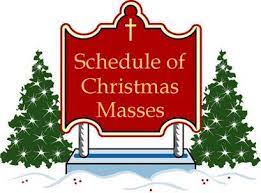 By ChurchesSt. Boniface Church		Holy Rosary ChurchDec. 24, 2022      	  5:15 p.m.            	Dec. 24, 2022		  	 6:00 p.m.		11:00 p.m.					 	 9:00 p.m.Dec. 25, 2022            	  8:00 a.m.	Dec. 25, 2022			10:00 a.m.			    St. Anne’s     		  8:30 a.m.		Queen of the World Church	Sacred Heart ChurchDec. 24, 2022	 5:00 p.m.	Dec. 24, 2022			  4:00 p.m.        	 9:00 p.m.	                      	        		12:00 a.m.Dec. 25, 2022          	 9:00 a.m.	Dec. 25, 2022	          		  7:00 a.m.                                                                                                             		11:00 a.m.St. Leo’s Church		St. Marys ChurchDec. 24, 2022	  4:00 p.m.	Dec. 24, 2022			  4:30 p.m.			10:00 p.m.						10:00 p.m.Dec. 25, 2022               	10:00 a.m.	Dec. 25, 2022			  7:30 a.m.									10:30 a.m.St. Joseph Church	Dec. 24, 2022	  4:30 p.m.		10:00 p.m.Dec. 25, 2022	  9:15 a.m.By Date & Time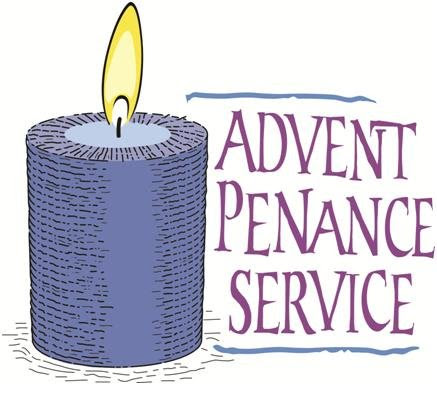 By ChurchesSt. Boniface Church		Holy Rosary ChurchMon. Dec. 19	6:30 p.m. 	Mon. Dec. 5	6:30 p.m.	Queen of the World Church	St. Joseph ChurchThurs. Dec. 1	4:00 p.m.	Sun. Dec. 18	2:00 p.m.Sacred Heart Church		St. Leo’s ChurchThurs. Dec. 15 	6:30 p.m.	Wed., Dec. 	21	6:30 p.m.St. Mark’s Church		St. Marys ChurchSun., Dec. 11      	4:00 p.m.	Tues., Dec. 	20	6:30 p.m.	By Date & TimeThursday, Dec. 1, 2022		Queen of the World (St. Marys)	4:00 p.m.Monday, Dec. 5, 2022		Holy Rosary (Johnsonburg)		6:30 p.m.Sunday, Dec. 11, 2022		St. Mark’s (Emporium)			4:00 p.m.Thursday, Dec. 15, 2022	Sacred Heart (St. Marys)		6:30 p.m.Sunday, Dec. 18, 2022		St. Joseph (Force)				2:00 p.m.Monday, Dec. 19, 2022		St. Boniface Church (Kersey)		6:30 p.m.Tuesday, Dec. 20, 2022		St. Marys Church (St. Marys)		6:30 p.m.Wednesday, Dec. 21, 2022	St. Leo’s Church (Ridgway)		6:30 p.m.December 24, 2022Sacred Heart       		  4:00 p.m.St. Leo’s 			  4:00 p.m.St. Marys                    	  4:30 p.m.St. Joseph’s 			  4:30 p.m.Queen of the World       	  5:00 p.m.St. Boniface           	  	  5:15 p.m.Holy Rosary          	  	  6:00 p.m.St. Leo’s		 	  6:00 p.m.Holy Rosary           	  	  9:00 p.m.St. Joseph’s 			10:00 p.m.St. Leo’s                   		10:00 p.m.St. Marys                    	10:00 p.m.St. Boniface                	11:00 p.m.December 25, 2022Sacred Heart			12:00 a.m.Sacred Heart			  7:00 a.m. St. Marys 			  7:30 a.m.St. Boniface			  8:00 a.m.Holy Rosary/St. Anne’s	  8:30 a.m.Queen of the World		  9:00 a.m.St. Joseph			  9:15 a.m.Holy Rosary			10:00 a.m.St. Leo’s 			10:00 a.m.St. Mary’s 			10:30 a.m.Sacred Heart			11:00 a.m.